                 FESTIVAL ALIMENTERRE 2022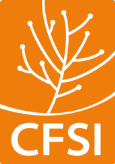 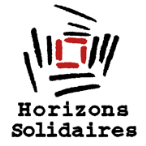 Nom – Prénom : …………………………………………………E-mail : ……………………………………………………............Téléphone : …………………………………………………........Organisation responsable de la projection : ……………………………………………………………………………………….Adresse postale : …………………………………………………………………………………………………………………………………Tapis Vert, l’homme qui arrêta le désert (9 minutes)OUINON Entourez ou surlignez la mention concernée :Date et horaire de ma projection : …………………………………………….Nom et adresse du lieu de ma projection : …………………………………………………………………………Autres organisateurs : …………………………………………………………………………………………………………Intervenant(s) pour le débat : …………………………………………………………………………………………….Est-ce que ma projection sera gratuite ou payante (uniquement pour couvrir les frais d’organisation) ? Si payante, merci d’indiquer le tarif pour le public : ……………………………………Stolen Fish (30 minutes)OUINON Entourez la mention concernée :Date et horaire de ma projection : …………………………………………………………………………………….Nom et adresse du lieu de ma projection : …………………………………………………………………………Autres organisateurs : …………………………………………………………………………………………………………Intervenant(s) pour le débat : …………………………………………………………………………………………….Est-ce que ma projection sera gratuite ou payante (uniquement pour couvrir les frais d’organisation) ? Si payante, merci d’indiquer le tarif pour le public : ……………………………………La Beauce, le glyphosate et moi (52 minutes)OUINON Entourez la mention concernée : Date et horaire de ma projection : …………………………………………………………………………………….Nom et adresse du lieu de ma projection : …………………………………………………………………………Autres organisateurs : …………………………………………………………………………………………………………Intervenant(s) pour le débat : …………………………………………………………………………………………….Est-ce que ma projection sera gratuite ou payante (uniquement pour couvrir les frais d’organisation) ? Si payante, merci d’indiquer le tarif pour le public : ……………………………………Vert de rage, engrais maudits (52 minutes)OUINON Entourez la mention concernée : Date et horaire de ma projection : …………………………………………………………………………………….Nom et adresse du lieu de ma projection : …………………………………………………………………………Autres organisateurs : …………………………………………………………………………………………………………Intervenant(s) pour le débat : …………………………………………………………………………………………….Est-ce que ma projection sera gratuite ou payante (uniquement pour couvrir les frais d’organisation) ? Si payante, merci d’indiquer le tarif pour le public : ……………………………………Le dernier des laitiers (52 minutes)OUINON Entourez la mention concernée : Date et horaire de ma projection : …………………………………………………………………………………….Nom et adresse du lieu de ma projection : …………………………………………………………………………Autres organisateurs : …………………………………………………………………………………………………………Intervenant(s) pour le débat : …………………………………………………………………………………………….Est-ce que ma projection sera gratuite ou payante (uniquement pour couvrir les frais d’organisation) ? Si payante, merci d’indiquer le tarif pour le public : ……………………………………Pour quelques bananes de plus, le scandale du chlordécone (53 minutes)OUINON Entourez la mention concernée : Date et horaire de ma projection : …………………………………………………………………………………….Nom et adresse du lieu de ma projection : …………………………………………………………………………Autres organisateurs : …………………………………………………………………………………………………………Intervenant(s) pour le débat : …………………………………………………………………………………………….Est-ce que ma projection sera gratuite ou payante (uniquement pour couvrir les frais d’organisation) ? Si payante, merci d’indiquer le tarif pour le public : ……………………………………Une terre sans abeilles ? (55 minutes)OUINON Entourez la mention concernée : Date et horaire de ma projection : …………………………………………………………………………………….Nom et adresse du lieu de ma projection : …………………………………………………………………………Autres organisateurs : …………………………………………………………………………………………………………Intervenant(s) pour le débat : …………………………………………………………………………………………….Est-ce que ma projection sera gratuite ou payante (uniquement pour couvrir les frais d’organisation) ? Si payante, merci d’indiquer le tarif pour le public : ……………………………………La part des autres : l’accès de tous à une alimentation de qualité et durable (55 minutes)OUINON Entourez la mention concernée : Date et horaire de ma projection : …………………………………………………………………………………….Nom et adresse du lieu de ma projection : …………………………………………………………………………Autres organisateurs : …………………………………………………………………………………………………………Intervenant(s) pour le débat : …………………………………………………………………………………………….Est-ce que ma projection sera gratuite ou payante (uniquement pour couvrir les frais d’organisation) ? Si payante, merci d’indiquer le tarif pour le public : ……………………………………Amuka, l’éveil des paysans congolais (71 minutes)OUINON Entourez la mention concernée : Date et horaire de ma projection : …………………………………………………………………………………….Nom et adresse du lieu de ma projection : …………………………………………………………………………Autres organisateurs : …………………………………………………………………………………………………………Intervenant(s) pour le débat : …………………………………………………………………………………………….Est-ce que ma projection sera gratuite ou payante (uniquement pour couvrir les frais d’organisation) ? Si payante, merci d’indiquer le tarif pour le public : ……………………………………Merci de prendre connaissance des éléments suivants et de cocher les cases ci-dessous : J’ai pris connaissance des conditions de diffusion des films négociées pour le Festival ALIMENTERRE cette année (cf. Appel à participation 2022) ;  En tant qu’organisateur, je m’engage à créer un espace acteur sur la plateforme alimenterre.org et à y inscrire ma ou mes séances. Celles-ci apparaitront sur la carte interactive de la plateforme à destination du public ; Je m’engage, suite à ma projection, à remplir le bilan en ligne via mon espace acteur sur la plateforme alimenterre.org. Ce bilan nous sert améliorer les éditions suivantes du festival et à valoriser vos actions au niveau national ; Je m’engage à détruire le lien de téléchargement reçu ; Après ma projection, je règle, s’il y a lieu, les droits de diffusion par chèque ou par virement à Horizons Solidaires (une facture vous sera envoyée par Horizons Solidaires après votre projection). Les droits seront ensuite reversés aux sociétés de production ; En cas d’annulation de ma projection pour diverses raisons, j’en informe immédiatement Horizons Solidaires ; En cas d’événements imprévus entraînant des dommages pour des personnes physiques ou morales impliquées lors du Festival ALIMENTERRE, la responsabilité d’Horizons Solidaires ne pourra en aucun cas être engagée.Total des droits de diffusion à régler par l’organisateur : …………………….. euros.Date et signature : Informations complémentaires :-Les liens de téléchargement des films seront disponibles et envoyés aux organisateurs à partir de septembre.  Pas de DVD cette année dans un souci de respect de l’environnement. -Des outils de communication (affiches, flyers, dépliants, programmes) seront disponibles gratuitement à partir de septembre auprès d’Horizons Solidaires (dans la limite des stocks disponibles). Nous vous solliciterons courant septembre pour que vous puissiez nous faire part de vos besoins. Vous pouvez également télécharger ces outils de communication et les personnaliser sur le site alimenterre.org  Coûts d’impression à la charge de l’organisateur. -9 fiches de présentation des films de la sélection seront mises en ligne sur alimenterre.org [à partir de d’août-septembre] pour vous aider à préparer le débat sur l’un des sujets : accaparement des terres, agriculture familiale, agroécologie, biopiraterie et semences, commerce international, élevage viande et lait, alternatives locales, agrobusiness, consommation responsable, climat et forêt, faim, pêche, eau, pesticides, politique agricole commune.-Droits musique SACEM : En date du 27/07/2022, la Sacem Caen et la Sacem Rouen ont décidé d’accorder la gratuité des droits musique pour vos projections en Normandie. Aucune démarche n’est donc à effectuer de votre côté.  FICHE D’INSCRIPTION à renvoyer par mail à : h.marchand@horizons-solidaires.org Avant le 01/10/2022Et si les méthodes de cultures traditionnelles étaient une des réponses pour produire mieux ? Le court-métrage Tapis Vert raconte l’histoire de Yacouba Sawadogo, un burkinabé qui arrêta l’avancée du désert grâce à la technique ancestrale du zaï. Il constitue une bonne introduction pour aborder le thème de l’agroécologie.Type de séancesProjection NON commercialeDroits de diffusion à régler par l’organisateurProjection commerciale (billetterie CNC)Séance scolaireGratuitSéance tout publicGratuitVisa exceptionnel à venir Quelles sont les conséquences de nos importations sur les pays du Sud ? Quel avenir pour la pêche traditionnelle face aux méthodes de drague moderne ? Le court-métrage Stolen Fish tire la sonnette d’alarme sur l’avenir de l’activité piscicole en Gambie, petit pays d’Afrique continentale. Leurs côtes sont vidées de poissons, réduits en poudre et exportés massivement vers l’Europe et la Chine. Le documentaire présente des témoignages impactants, qui permettent d’aborder les problématiques des exportations, des activités agricoles traditionnelles, et des causes de la migration.Type de séancesProjection NON commercialeDroits de diffusion à payer par l’organisateur Projection commerciale (billetterie CNC)Séance scolaire10 eurosSéance tout public25 eurosVisa exceptionnel à venir - 60 euros par projection L’utilisation du glyphosate dans les champs est sujet à controverse entre ses défenseurs et ses détracteurs, mais quels sont les arguments ? Une journaliste habitant la Beauce arpente sa région à la recherche de réponses sur cette substance toxique et pourtant très utilisée en agriculture. Dans La Beauce, le glyphosate et moi, elle interroge les agriculteurs pour qui cette substance semble indispensable et ceux qui s’en passent. Le documentaire soulève de nombreuses thématiques : santé publique, course au rendement, rôle des politiques publiques, responsabilité commune ou individuelle.Type de séancesProjection NON commercialeDroits de diffusion à régler par l’organisateur Projection commerciale (billetterie CNC)Séance scolaireGratuitSéance tout public10 eurosVisa exceptionnel à venir. Répartition 50/50 des bénéfices. Quel est l’impact de l’utilisation de pesticides sur la santé en Europe et de l’autre côté de la méditerranée ? Quel est le rôle des producteurs et des consommateurs dans l’utilisation de produits toxiques ? Le phosphate contient un poison caché, le cadmium, présent dans les aliments que nous consommons. Entre la France et le Maroc, Vert de rage, engrais maudits suit le parcours des engrais phosphatés, fabriqués au Maroc, qui se retrouvent ensuite dans les pommes de terre françaises, et dans nos corps. Entre santé publique, analyses scientifiques et responsabilité politique, ce documentaire aux allures de reportage d’investigation permet de s’interroger sur les interdépendances Nord/Sud et d’aborder le sujet de la traçabilité pour une alimentation plus saine.Type de séancesProjection NON commercialeDroits de diffusion à régler par l’organisateur Projection commerciale (billetterie CNC)Séance scolaireGratuitSéance tout public25 eurosVisa exceptionnel à venir. Répartition 50/50 des bénéfices. Et si en 2050, en Bretagne, il ne restait plus qu'une poignée de producteurs de lait à la tête de gigantesques exploitations robotisés ? Le documentaire Le dernier des laitiers revient sur la tendance de disparition progressive des fermes laitières bretonnes et interroge leur avenir. A travers la rencontre de divers exploitants, le documentaire offre un portrait de l’état actuel de l’agriculture laitière, entre robotisation, précarité des agriculteurs et alternatives pour une agriculture à taille humaine.  Type de séancesProjection NON commercialeDroits de diffusion à régler par l’organisateur Projection commercialeSéance scolaire10 eurosSéance tout public30 eurosVisa exceptionnel disponible. Répartition 50/50 des bénéfices (minimum 110€ TTC). DCP disponibleJusqu’où est prêt à aller l’agrobusiness pour produire toujours plus ? Aux Antilles, jusqu’à la contamination des sols et des habitants sur plusieurs générations. Pour quelques bananes de plus : le scandale du chlordécone revient sur l’histoire du chlordécone, un perturbateur endocrinien interdit aux Etats-Unis et en France métropolitaine, mais autorisé dans les territoires d’outre-mer. Ce traitement inégal fera l’objet d’un scandale. Pourtant rares sont les victimes reconnues et indemnisées par l’Etat français. Au-delà de la responsabilité des décideurs politiques, ce documentaire est aussi l’occasion de s’interroger sur le néocolonisalisme à travers la relation inégale DROM-métropole.Type de séancesProjection NON commercialeDroits de diffusion à régler par l’organisateur Projection commerciale (billetterie CNC)Séance scolaireGratuitSéance tout public10 eurosVisa exceptionnel à venir. Répartition 50/50 des bénéfices. 65 millions d’abeilles meurent chaque jour en France. Quelle est notre réaction face à la perte de biodiversité en cours ? Une terre sans abeilles ? fait le tour du monde des initiatives pour remplacer les abeilles ou permettre leur survie. De la Californie au Cambodge, de nombreux projets se mettent en place, certains plus durables que d’autres. C’est l’occasion d’aborder les sujets de la robotisation et la mécanisation des activités agricoles, de la disparition du vivant et de l’importance des pollinisateurs pour produire notre alimentation.Type de séancesProjection NON commercialeDroits de diffusion à régler par l’organisateur Projection commerciale (billetterie CNC)Séance scolaireGratuitSéance tout publicGratuitVisa exceptionnel à venir. 150€ par projection. DCP disponibleComment expliquer que le problème de la précarité alimentaire perdure alors que la production de nourriture est excédentaire ? La part des autres :  l’accès de tous à une alimentation de qualité et durable revient sur la mise en place de l’aide alimentaire et la place de l’alimentation dans nos vies. Comment consommateurs et producteurs ont été floués par le système agroalimentaire ? En interrogeant penseurs de l’alimentation, bénévoles de l’aide alimentaire, producteurs et citoyens, le documentaire permet d’avoir une vision d’ensemble de la problématique de l’accès à l’alimentation saine. Il permet de questionner la logique du système agricole et de penser la création d’une sécurité sociale de l’alimentation.Type de séancesProjection NON commercialeDroits de diffusion à régler par l’organisateur Projection commerciale (billetterie CNC)Séance scolaireGratuitSéance tout publicGratuitVisa exceptionnel à venir. Répartition 50/50 des bénéfices. DCP disponible Alors que le pays pourrait nourrir 3 milliards de personnes, 1 congolais sur 2 connaît la faim. Amuka, l’éveil des paysans congolais fait le portrait de 4 paysans et paysannes en République démocratique du Congo et nous invite à prendre conscience des défis de l’agriculture familiale en Afrique subsaharienne. Manque d’infrastructure, concurrence des produits importés, pénibilité du travail, irrégularité des récoltes, sexisme… Dans la palme, le café, le lait ou le riz ces « cueilleurs d’espoir » font preuve de résilience pour continuer à vivre du travail de leurs terres.Type de séancesProjection NON commercialeDroits de diffusion à régler par l’organisateur Projection commerciale (billetterie CNC)Séance scolaireGratuitSéance tout public30 euros Visa exceptionnel à venir. Répartition des bénéfices à 50/50. DCP disponible.